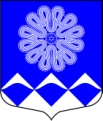 МУНИЦИПАЛЬНОЕ УЧРЕЖДЕНИЕ«СОВЕТ ДЕПУТАТОВМУНИЦИПАЛЬНОГО ОБРАЗОВАНИЯПЧЕВСКОЕ СЕЛЬСКОЕ ПОСЕЛЕНИЕ»КИРИШСКОГО МУНИЦИПАЛЬНОГО РАЙОНА ЛЕНИНГРАДСКОЙ ОБЛАСТИРЕШЕНИЕот  28 июня 2017  года                                                                            № 31/175Заслушав информацию главы администрации  муниципального образования Пчевское сельское поселение Киришского муниципального района Ленинградской области Д.Н. Левашова  о водоснабжении в населенных пунктах  муниципального образования Пчевское сельское поселение Киришского муниципального района Ленинградской области, совет депутатов муниципального образования Пчевское сельское поселение Киришского муниципального района Ленинградской областиРЕШИЛ:	1. Принять к сведению информацию главы администрации  муниципального образования Пчевское сельское поселение Киришского муниципального района Ленинградской области Д.Н. Левашова    о водоснабжении в населенных пунктах  муниципального образования Пчевское сельское поселение Киришского муниципального района Ленинградской области.Глава муниципального образованияПчевское сельское поселение                                                       Е.М. ПлатоновРазослано: в дело – 3, Левашов Д.Н.О водоснабжении в населенных пунктах  муниципального образования Пчевское сельское поселение Киришского муниципального района Ленинградской области